TABLAS DE RESULTADOS:SERVICIOS DE SALUD Y DE CUIDADOSConsumo de medicamentos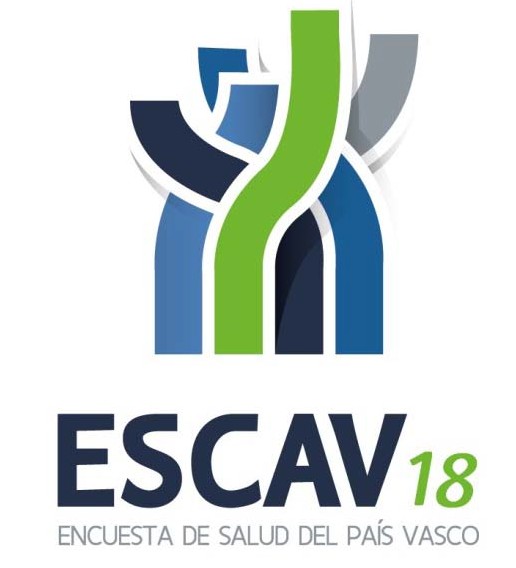 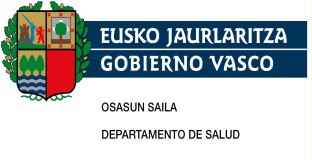 2INDICE15. CONSUMO DE MEDICAMENTOSTabla 169. Prevalencia (%) de personas que han consumido medicamentos en los dos días previos por sexo, edad y territorio histórico……………….     3Tabla 170. Prevalencia (%) de personas que han consumido medicamentos en los dos días previos por sexo, edad y clase social………………………….     4Tabla 171. Prevalencia (%) de personas que han consumido medicamentos en los dos días previos por sexo, edad y nivel de estudios………………….     5Tabla 172. Prevalencia (%) de consumo en los dos días previos de los medicamentos más frecuentes por sexo y edad…………………………………     6Tabla 173. Prevalencia (%) de consumo en los dos días previos de los medicamentos más frecuentes por sexo, edad y territorio histórico……      7Tabla 174. Prevalencia (%) de consumo en los dos días previos de los medicamentos más frecuentes por sexo, edad y clase social………………...11Tabla 175. Prevalencia (%) de consumo en los dos días previos de los medicamentos más frecuentes por sexo, edad y nivel de estudios……….   15Tabla 176. Prevalencia (%) de consumo en los dos días previos de los medicamentos más frecuentes que han sido recetados por el/la médico/a por sexo y edad…………………………………………………………………………….    22Tabla 177. Prevalencia (%) de consumo en los dos días previos de los medicamentos más frecuentes que han sido recetados por el/la médico/a por sexo, edad y territorio histórico…………………………………………………...23Tabla 178. Prevalencia (%) de consumo en los dos días previos de los medicamentos más frecuentes que han sido recetados por el/la médico/a por sexo, edad y clase social……………………………………………………………..27Tabla 179. Prevalencia (%) de consumo en los dos días previos de los medicamentos más frecuentes que han sido recetados por el/la médico/a por sexo, edad y nivel de estudios……………………………………………………..31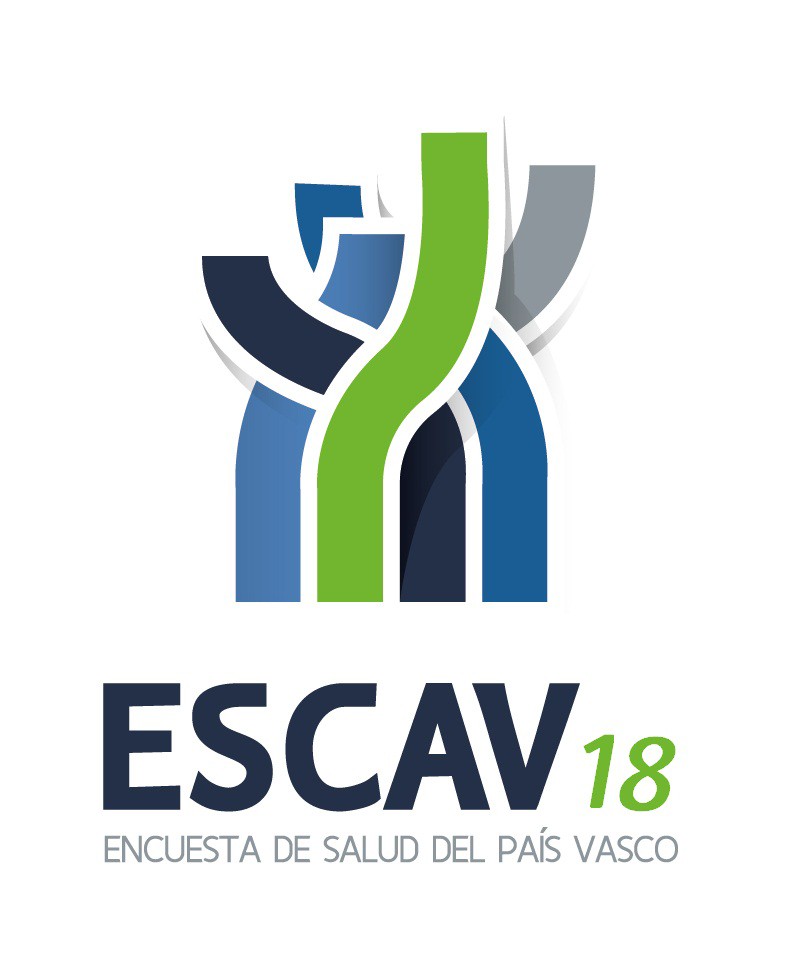 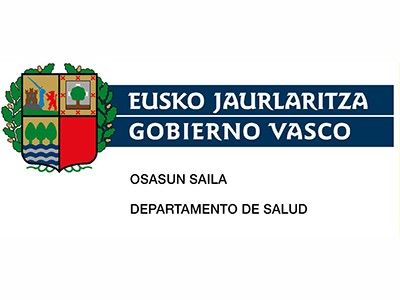 Tabla 169. Prevalencia (%) de personas que han consumido medicamentos en los dos días previos por sexo, edad y territorio históricoTabla 170. Prevalencia (%) de personas que han consumido medicamentos en los dos días previospor sexo, edad y clase socialTabla 171. Prevalencia (%) de personas que han consumido medicamentos en los dos días previos por sexo, edad y nivel de estudios*Tabla 172. Prevalencia (%) de consumo en los dos días previos de los medicamentos más frecuentespor sexo y edadHombresHombres 	Hombres 	45-64	65-74	>=75Mujeres 	Mujeres 	45-64	65-74	>=75Hombres 	Hombres 	Mujeres 	Mujeres 	Hombres 	Total	0-14Hombres 	15-24	25-44Hombres 	45-64	65-74Hombres 	>=75SinMujeres 	Total	0-14	15-24Mujeres 	25-44	45-64Mujeres 	65-74	>=7522Servicios de salud y de cuidadosConsumo de medicamentosTabla 176. Prevalencia (%) de consumo en los dos días previos de los medicamentos más frecuentes que han sido recetados por el/la médico/a por sexo y edadHombresEncuesta de Salud del País Vasco 2018Hombres 	Hombres 	45-64	65-74	>=75Mujeres 	Mujeres 	45-64	65-74	>=75Hombres 	Hombres 	Mujeres 	Mujeres 	Hombres 	Total	0-14Hombres 	15-24	25-44Hombres 	45-64	65-74Hombres 	>=75SinMujeres 	Total	0-14	15-24Mujeres 	25-44	45-64Mujeres 	65-74	>=75CAPVArabaGipuzkoaBizkaiaHombresTotal41,435,739,444,30-1418,79,816,922,615-2415,78,017,816,425-4422,821,419,425,245-6449,343,646,252,965-7481,174,083,481,5>=7593,593,092,194,5MujeresTotal51,541,350,255,10-1415,415,711,917,715-2426,211,532,126,325-4438,827,635,943,745-6455,544,555,258,665-7482,670,283,285,4>=7594,992,593,296,5Ambos sexosTotal46,638,545,049,90-1417,112,614,420,215-2420,89,724,821,225-4430,724,427,534,445-6452,544,150,755,865-7481,972,083,383,6>=7594,492,792,895,7TotalIIIIIIIVVHombresTotal41,534,334,439,645,047,00-1418,819,210,717,820,137,915-2415,81,99,413,020,421,925-4422,820,320,824,922,028,645-6449,346,153,148,149,950,565-7481,176,774,878,183,884,2>=7593,590,497,491,094,295,1MujeresTotal51,535,144,149,454,467,20-1415,416,918,314,713,514,615-2426,220,836,825,425,826,825-4438,637,637,233,040,647,045-6455,544,751,253,655,267,665-7482,667,280,482,784,085,4>=7594,985,493,794,495,895,5Ambos sexosTotal46,734,739,445,149,359,60-1417,218,014,216,316,828,215-2420,912,923,119,422,724,325-4430,729,229,529,530,038,445-6452,545,452,051,252,161,565-7481,972,877,281,183,985,1>=7594,488,795,493,295,195,4TotalSin estudios, primariaSecundaria, inferiorSecundaria, superiorTerciariaHombresTotal43,654,050,139,235,70-1417,915,727,0100,0.15-2415,718,519,415,33,925-4422,826,433,421,719,145-6449,356,355,248,043,065-7481,185,484,176,478,6>=7593,593,094,494,393,1MujeresTotal54,865,761,250,543,80-1414,614,614,6..15-2426,225,521,326,735,025-4438,826,649,939,337,645-6455,562,859,557,345,965-7482,683,388,778,076,9>=7594,994,895,598,388,4Ambos sexosTotal49,460,655,944,340,20-1416,315,221,4100,0.15-2420,822,220,420,422,025-4430,726,540,729,530,145-6452,559,757,452,444,665-7481,984,286,877,177,9>=7594,494,295,195,891,1Total0-1415-2425-4445-6465-74>=75Para la tensión arterial15,40,00,02,017,246,258,7Para el colesterol11,20,00,21,213,237,336,8Para el dolor o antiinflamatorios, para la fiebre12,06,55,49,314,415,325,4Para el estómago6,10,30,21,96,615,123,6Para el corazón7,60,00,20,45,922,340,7Para dormir (hipnóticos)3,70,20,41,63,76,717,2Para la diabetes5,70,10,00,75,318,723,3Para los nervios, ansiedad3,81,52,33,03,84,611,0Para el catarro, gripe3,12,32,61,83,34,76,3Para el asma2,53,71,42,12,02,35,3Vitaminas, minerales, tónicos2,31,30,61,62,23,17,5Para la tiroides0,70,00,00,20,82,12,5MujeresMujeresMujeresMujeresMujeresMujeresMujeresMujeresTotal0-1415-2425-4445-6465-74>=75Para la tensión arterial15,50,10,11,111,938,258,8Para el colesterol10,00,00,00,58,728,233,3Para el dolor o antiinflamatorios, para la fiebre19,46,310,015,119,726,940,4Para el estómago7,40,30,82,86,213,925,8Para el corazón5,60,00,30,42,510,028,7Para dormir (hipnóticos)8,50,10,41,87,416,931,1Para la diabetes4,40,20,30,72,610,717,3Para los nervios, ansiedad7,40,71,73,78,49,621,5Para el catarro, gripe3,32,84,11,53,14,56,3Para el asma2,82,52,62,41,73,75,4Vitaminas, minerales, tónicos6,81,42,38,75,47,913,4Para la tiroides5,80,20,54,08,09,710,0ArabaTotalGipuzkoaBizkaiaAraba0-14GipuzkoaBizkaiaAraba15-24GipuzkoaBizkaiaAraba25-44GipuzkoaBizkaiaPara la tensión arterial13,914,916,10,00,00,00,00,00,00,61,62,7Para el colesterol10,89,112,60,00,00,00,00,00,30,70,71,6Para el dolor o antiinflamatorios, para la fiebre8,310,314,23,02,310,40,05,56,95,77,011,9Para el estómago5,45,46,80,00,80,10,00,60,02,71,12,2Para el corazón6,37,67,90,00,00,00,00,50,00,00,50,4Para dormir (hipnóticos)2,74,33,60,00,00,40,00,60,53,21,81,0Para la diabetes5,25,36,00,00,20,00,00,00,01,00,50,7Para los nervios, ansiedad2,04,04,11,31,51,62,12,22,51,63,63,0Para el catarro, gripe1,93,13,40,01,43,61,43,02,81,52,21,7Para el asma1,32,52,91,24,93,70,01,71,62,60,52,9Vitaminas, minerales, tónicos1,42,12,70,01,11,81,90,40,41,02,31,4Para la tiroides0,20,90,80,00,00,00,00,00,00,00,20,3ArabaGipuzkoaBizkaiaArabaGipuzkoaBizkaiaArabaGipuzkoaBizkaiaPara la tensión arterial18,217,816,636,444,350,063,256,359,0Para el colesterol13,39,115,637,833,639,439,432,938,4Para el dolor o antiinflamatorios, para la fiebre10,513,416,115,416,814,321,322,727,9Para el estómago6,25,77,313,412,417,419,423,424,8Para el corazón4,75,66,518,725,221,441,438,741,8Para dormir (hipnóticos)1,84,63,65,16,87,010,420,616,9Para la diabetes5,05,65,316,715,121,524,223,223,1Para los nervios, ansiedad1,94,24,02,55,05,05,110,512,7Para el catarro, gripe3,03,73,10,04,66,05,74,97,3Para el asma0,42,72,01,71,92,70,65,26,5Vitaminas, minerales, tónicos0,82,22,51,72,14,27,64,69,2Para la tiroides0,41,10,80,93,21,70,02,23,2ArabaTotalGipuzkoaBizkaiaAraba0-14GipuzkoaBizkaiaAraba15-24GipuzkoaBizkaiaAraba25-44GipuzkoaBizkaiaPara la tensión arterial13,514,716,50,00,00,30,00,40,00,31,51,1Para el colesterol8,58,511,40,00,00,00,00,00,00,00,30,7Para el dolor o antiinflamatorios, para la fiebre11,517,922,47,45,46,51,711,211,57,012,119,3Para el estómago5,66,38,60,00,30,40,00,01,61,91,33,9Para el corazón4,85,75,70,00,00,00,00,00,50,60,30,4Para dormir (hipnóticos)3,99,88,90,00,00,20,00,00,81,21,62,0Para la diabetes4,54,04,61,30,00,01,30,40,00,01,40,5Para los nervios, ansiedad6,76,38,33,50,30,20,02,51,76,61,93,9Para el catarro, gripe0,92,94,11,81,83,80,04,15,20,72,51,1Para el asma1,92,53,23,01,33,20,05,21,61,92,12,8Vitaminas, minerales, tónicos2,87,07,70,01,02,20,03,42,25,58,79,6Para la tiroides5,96,25,51,30,00,00,01,40,04,04,04,0ArabaGipuzkoaBizkaiaArabaGipuzkoaBizkaiaArabaGipuzkoaBizkaiaPara la tensión arterial12,010,512,631,438,140,059,856,060,3Para el colesterol8,97,59,325,421,133,429,230,735,6Para el dolor o antiinflamatorios, para la fiebre10,917,923,020,726,229,027,640,543,2Para el estómago4,85,76,99,613,815,124,121,928,3Para el corazón1,42,82,68,410,89,930,929,327,9Para dormir (hipnóticos)3,08,57,96,621,116,918,436,830,7Para la diabetes4,72,02,410,310,511,016,014,819,1Para los nervios, ansiedad4,78,19,65,39,011,122,618,323,2Para el catarro, gripe0,52,14,32,04,75,01,24,58,6Para el asma0,92,11,71,62,25,14,93,76,4Vitaminas, minerales, tónicos1,36,85,83,89,28,24,311,416,6Para la tiroides7,99,47,310,69,89,311,010,59,4IIITotalIIIIVVIII0-14III0-14IIIIVVIII15-24III15-24III15-24IIIIVVIII25-44III25-44IIIIVVPara la tensión arterial10,912,113,917,717,70,00,00,00,00,00,00,00,00,00,00,00,00,02,00,63,31,61,63,5Para el colesterol7,66,911,113,311,70,00,00,00,00,00,00,00,00,00,80,00,00,01,40,52,50,80,80,9Para el dolor o antiinflamatorios, para la fiebre9,07,511,213,416,26,51,65,18,18,120,60,01,81,86,56,56,57,88,86,710,39,19,112,2Para el estómago4,44,54,67,95,30,30,00,01,01,00,00,00,00,00,00,50,50,01,61,84,11,51,50,8Para el corazón6,85,77,68,18,60,00,00,00,00,00,00,01,61,60,00,00,00,00,00,01,50,20,20,0Para dormir (hipnóticos)3,01,93,24,15,80,00,00,00,00,03,50,00,00,00,00,60,61,70,70,01,41,51,55,4Para la diabetes2,83,44,87,17,70,00,00,00,30,30,00,00,00,00,00,00,00,00,01,30,30,90,90,9Para los nervios, ansiedad2,92,63,63,77,11,20,01,60,40,411,50,01,31,31,22,52,57,02,52,23,02,42,46,8Para el catarro, gripe2,63,12,53,24,62,11,72,52,92,91,30,02,42,44,22,52,52,81,92,42,01,51,52,5Para el asma1,62,01,93,03,51,82,34,45,05,06,60,02,32,30,91,71,72,02,22,61,22,12,12,7Vitaminas, minerales, tónicos2,71,62,42,13,02,50,02,00,00,01,91,90,00,00,60,00,02,41,93,11,11,41,41,6Para la tiroides0,40,50,61,00,60,00,00,00,00,00,00,00,00,00,00,00,00,00,00,00,30,20,20,6III45-64IIIIVVIII65-74IIIIVVIII>=75IIIIVVPara la tensión arterial11,519,216,018,718,144,844,342,047,551,658,755,556,258,165,8Para el colesterol9,38,414,614,611,233,130,038,438,838,934,632,431,038,546,0Para el dolor o antiinflamatorios, para la fiebre9,114,812,615,320,011,87,215,317,614,425,617,024,726,423,7Para el estómago6,76,54,67,75,912,215,110,017,217,919,117,017,429,716,7Para el corazón6,56,95,25,77,630,319,924,920,421,741,535,744,139,144,3Para dormir (hipnóticos)5,11,82,94,22,53,68,17,15,515,019,612,117,217,016,3Para la diabetes4,04,84,05,97,511,99,119,520,922,912,617,722,125,231,5Para los nervios, ansiedad1,93,43,54,05,73,25,85,54,25,818,68,611,59,99,9Para el catarro, gripe5,05,22,22,46,60,72,73,25,79,03,36,41,99,15,0Para el asma1,71,11,52,32,31,22,90,82,83,50,00,02,07,78,4Vitaminas, minerales, tónicos3,31,02,61,82,62,31,64,53,03,85,64,86,47,99,4Para la tiroides0,71,00,41,10,41,30,02,82,32,72,54,71,73,00,0IIITotalIIIIVVIII0-14III0-14IIIIVVIII15-24III15-24IIIIVVIII25-44III25-44IIIIVVPara la tensión arterial4,99,813,418,026,00,00,00,00,60,00,00,00,00,00,00,30,00,02,52,51,20,52,7Para el colesterol4,04,38,212,715,80,00,00,00,00,00,00,00,00,00,00,00,00,00,00,00,30,90,7Para el dolor o antiinflamatorios, para la fiebre11,313,718,021,227,95,811,511,55,15,56,09,416,916,99,69,27,811,610,910,911,218,221,7Para el estómago4,13,36,18,313,30,00,00,00,80,00,00,00,00,01,81,00,03,81,01,02,93,12,4Para el corazón1,12,94,96,610,10,00,00,00,00,00,00,00,00,01,10,00,00,00,00,00,70,40,8Para dormir (hipnóticos)2,54,97,99,015,50,30,00,00,00,00,00,00,00,00,00,03,22,00,50,51,41,54,2Para la diabetes1,21,92,75,59,20,00,00,00,70,00,01,20,00,00,60,00,00,00,00,00,50,63,6Para los nervios, ansiedad3,43,37,08,112,81,00,00,01,20,60,00,03,93,91,92,30,02,22,22,24,14,05,6Para el catarro, gripe2,84,23,53,03,55,43,33,32,60,90,02,514,214,26,61,20,00,01,61,62,41,60,8Para el asma1,62,82,33,13,71,23,63,62,33,71,81,52,12,13,82,23,22,33,23,21,72,72,7Vitaminas, minerales, tónicos6,46,76,16,68,82,30,80,80,52,00,00,01,01,02,74,20,010,511,311,36,48,88,6Para la tiroides1,83,56,46,77,40,00,00,00,70,00,00,00,00,00,80,80,01,91,91,95,14,55,3III45-64IIIIVVIII65-74IIIIVVIII>=75IIIIVVPara la tensión arterial8,78,39,313,616,326,544,832,540,943,141,457,256,158,664,7Para el colesterol6,35,26,111,510,727,421,125,229,731,828,721,128,636,435,2Para el dolor o antiinflamatorios, para la fiebre11,513,919,320,226,720,114,425,826,834,841,228,141,340,941,0Para el estómago3,93,65,46,310,117,813,011,312,919,128,316,518,826,931,2Para el corazón0,23,12,52,43,54,710,912,08,412,220,120,821,831,633,2Para dormir (hipnóticos)1,46,97,67,69,98,916,813,816,625,127,326,831,229,235,3Para la diabetes0,91,30,84,43,93,77,28,910,816,917,517,110,718,222,2Para los nervios, ansiedad6,94,27,59,111,85,95,97,69,215,917,711,921,720,725,4Para el catarro, gripe1,64,92,93,52,48,32,14,04,15,64,86,16,25,68,0Para el asma1,71,81,41,72,11,81,64,14,33,00,04,33,65,48,0Vitaminas, minerales, tónicos4,85,06,14,76,312,812,37,95,410,319,49,013,011,716,3Para la tiroides2,97,56,59,810,00,04,914,310,56,014,76,911,09,69,7Sin estudios, primariaSecundaria, inferiorSecundaria, superiorTerciariaSin estudios, primariaSecundaria, inferiorSecundaria, superiorPara la tensión arterial25,219,613,013,50,00,00,0Para el colesterol16,715,510,19,40,00,00,0Para el dolor o antiinflamatorios, para la fiebre13,116,512,48,94,98,10,0Para el estómago8,310,94,75,50,00,80,0Para el corazón14,010,85,95,10,00,00,0Para dormir (hipnóticos)6,06,13,31,90,60,00,0Para la diabetes10,49,04,33,40,20,00,0Para los nervios, ansiedad5,85,63,02,81,25,00,0Para el catarro, gripe3,05,12,82,51,72,70,0Para el asma3,53,52,01,53,910,0100,0Vitaminas, minerales, tónicos1,84,02,02,20,01,80,0Para la tiroides1,31,00,60,40,00,00,0Sin estudios, primariaSecundaria, inferiorSecundaria, superiorTerciariaSin estudios, primariaSecundaria, inferiorSecundaria, superiorTerciariaPara la tensión arterial0,00,00,00,03,92,81,12,6Para el colesterol0,00,00,30,02,60,00,71,9Para el dolor o antiinflamatorios, para la fiebre1,711,54,10,011,412,68,78,4Para el estómago0,00,00,21,23,01,51,42,7Para el corazón0,00,00,30,01,20,80,10,3Para dormir (hipnóticos)2,00,90,00,02,15,11,60,0Para la diabetes0,00,00,00,01,60,50,50,8Para los nervios, ansiedad11,02,70,90,08,06,22,31,0Para el catarro, gripe1,73,52,80,01,34,41,21,9Para el asma0,01,22,00,01,62,52,71,0Vitaminas, minerales, tónicos1,40,00,90,00,94,61,21,2Para la tiroides0,00,00,00,00,70,00,10,2Sin estudios, primariaSecundaria, inferiorSecundaria, superiorTerciariaSin estudios, primariaSecundaria, inferiorSecundaria, superiorTerciariaPara la tensión arterial21,120,516,114,550,550,837,849,8Para el colesterol13,015,813,111,338,641,135,334,1Para el dolor o antiinflamatorios, para la fiebre15,717,815,68,513,320,416,510,9Para el estómago4,311,45,86,316,425,310,211,3Para el corazón6,37,76,04,423,629,319,118,5Para dormir (hipnóticos)3,96,23,42,18,48,44,75,4Para la diabetes6,67,54,84,021,027,516,58,6Para los nervios, ansiedad5,55,62,83,13,87,24,83,2Para el catarro, gripe1,73,43,53,93,99,14,81,1Para el asma2,61,81,72,33,43,40,91,7Vitaminas, minerales, tónicos2,42,41,82,62,36,63,01,1Para la tiroides1,00,60,90,72,73,81,50,0estudios,primariaSecundaria,inferiorSecundaria,superiorTerciariaPara la tensión arterial55,162,264,558,8Para el colesterol33,654,134,030,1Para el dolor o antiinflamatorios, para la fiebre22,830,629,521,3Para el estómago19,838,622,521,7Para el corazón40,446,937,339,5Para dormir (hipnóticos)15,318,522,114,7Para la diabetes24,531,716,218,0Para los nervios, ansiedad10,07,911,420,7Para el catarro, gripe6,111,74,91,9Para el asma5,811,11,80,0Vitaminas, minerales, tónicos3,412,910,913,3Para la tiroides2,73,61,41,1Sin estudios, primariaSecundaria, inferiorSecundaria, superiorTerciariaSin estudios, primariaSecundaria, inferiorSin estudios, primariaSecundaria, inferiorSecundaria, superiorTerciariaPara la tensión arterial32,421,410,15,30,00,00,00,00,30,0Para el colesterol20,014,96,93,40,00,00,00,00,00,0Para el dolor o antiinflamatorios, para la fiebre23,727,819,313,66,14,18,89,19,514,7Para el estómago12,213,25,53,50,60,00,00,01,02,6Para el corazón12,88,03,11,30,00,00,00,00,60,0Para dormir (hipnóticos)15,014,96,22,90,00,00,01,40,00,0Para la diabetes10,57,01,81,00,60,00,00,00,70,0Para los nervios, ansiedad10,913,16,43,81,04,43,33,21,00,0Para el catarro, gripe3,74,13,12,41,51,36,53,84,02,7Para el asma3,23,02,52,11,10,00,01,84,01,7Vitaminas, minerales, tónicos6,39,66,37,91,22,47,20,02,42,4Para la tiroides7,56,36,54,80,60,01,00,60,40,0Sin estudios, primariaSecundaria, inferiorSecundaria, superiorTerciariaSin estudios, primariaSecundaria, inferiorSecundaria, superiorTerciariaPara la tensión arterial1,50,01,80,719,612,811,47,2Para el colesterol1,90,80,20,413,710,38,64,7Para el dolor o antiinflamatorios, para la fiebre11,623,518,011,418,626,121,114,2Para el estómago1,94,72,82,57,79,66,43,0Para el corazón0,00,00,90,14,23,62,31,0Para dormir (hipnóticos)0,73,02,41,17,711,08,13,9Para la diabetes2,53,40,50,16,83,11,71,1Para los nervios, ansiedad6,54,74,82,110,513,18,04,9Para el catarro, gripe1,51,61,31,52,53,13,42,9Para el asma1,81,72,92,31,72,01,91,3Vitaminas, minerales, tónicos0,713,78,09,35,16,75,35,1Para la tiroides3,24,74,23,812,38,07,56,2Sin estudios, primariaSecundaria, inferiorSecundaria, superiorTerciariaSin estudios, primariaSecundaria, inferiorSecundaria, superiorTerciariaPara la tensión arterial43,842,527,529,658,961,165,935,2Para el colesterol30,731,524,119,933,037,632,718,1Para el dolor o antiinflamatorios, para la fiebre24,437,023,223,839,249,236,725,5Para el estómago11,021,212,712,924,634,818,314,9Para el corazón9,112,410,67,630,128,323,219,5Para dormir (hipnóticos)16,724,514,07,730,239,423,820,6Para la diabetes13,714,35,03,218,318,49,612,3Para los nervios, ansiedad8,414,37,59,119,330,419,617,1Para el catarro, gripe3,55,75,14,95,68,18,35,9Para el asma4,15,51,04,05,35,64,56,8Vitaminas, minerales, tónicos5,210,28,313,911,120,712,016,0Para la tiroides8,28,316,23,89,39,214,215,3Total0-1415-2425-4445-6465-74>=75Para la tensión arterial15,40,00,02,017,246,258,7Para el colesterol11,20,00,21,213,137,336,8Para el dolor o antiinflamatorios, para la fiebre10,05,93,66,811,614,324,2Para el estómago6,10,30,21,96,615,123,5Para el corazón7,60,00,20,45,922,340,7Para dormir (hipnóticos)3,70,20,41,63,66,617,0Para la diabetes5,70,10,00,75,318,723,3Para los nervios, ansiedad3,71,52,33,03,84,511,0Para el catarro, gripe2,51,91,51,52,34,36,2Para el asma2,53,71,42,12,02,35,3Vitaminas, minerales y tónicos2,01,30,61,11,83,17,3Para la tiroides0,70,00,00,20,82,12,5MujeresMujeresMujeresMujeresMujeresMujeresMujeresMujeresTotal0-1415-2425-4445-6465-74>=75Para la tensión arterial15,50,10,11,111,938,258,7Para el colesterol10,00,00,00,58,628,133,3Para el dolor o antiinflamatorios, para la fiebre16,95,56,010,817,425,039,5Para el estómago7,40,30,82,86,213,725,8Para el corazón5,60,00,30,42,510,028,7Para dormir (hipnóticos)8,40,10,41,77,216,831,1Para la diabetes4,40,20,30,72,610,717,3Para los nervios, ansiedad7,40,71,73,68,49,621,5Para el catarro, gripe2,82,63,30,82,53,96,1Para el asma2,72,42,52,41,73,75,4Vitaminas, minerales y tónicos6,11,32,18,14,67,012,5Para la tiroides5,80,20,54,08,09,710,0ArabaTotalGipuzkoaBizkaiaAraba0-14GipuzkoaBizkaiaAraba15-24GipuzkoaBizkaiaAraba25-44GipuzkoaBizkaiaPara la tensión arterial13,914,916,10,00,00,00,00,00,00,61,62,7Para el colesterol10,89,112,60,00,00,00,00,00,30,70,71,6Para el dolor o antiinflamatorios, para la fiebre8,38,511,53,01,99,50,04,44,05,74,98,3Para el estómago5,35,36,80,00,80,10,00,60,02,71,12,2Para el corazón6,37,67,90,00,00,00,00,50,00,00,50,4Para dormir (hipnóticos)2,74,23,60,00,00,40,00,60,53,21,81,0Para la diabetes5,25,36,00,00,20,00,00,00,01,00,50,7Para los nervios, ansiedad2,04,04,11,31,51,62,12,22,51,63,63,0Para el catarro, gripe1,42,42,80,01,22,91,41,71,30,82,01,5Para el asma1,32,52,91,24,93,70,01,71,62,60,52,9Vitaminas, minerales y tónicos1,41,62,40,01,11,81,90,40,41,01,51,0Para la tiroides0,20,90,80,00,00,00,00,00,00,00,20,3ArabaGipuzkoaBizkaiaArabaGipuzkoaBizkaiaArabaGipuzkoaBizkaiaPara la tensión arterial18,217,816,636,444,350,063,256,359,0Para el colesterol13,39,115,537,833,639,439,432,938,4Para el dolor o antiinflamatorios, para la fiebre10,510,312,715,414,913,621,322,426,0Para el estómago6,25,67,313,412,417,418,023,424,8Para el corazón4,75,66,518,725,221,441,438,741,8Para dormir (hipnóticos)1,84,63,45,16,67,010,419,816,9Para la diabetes5,05,65,316,715,121,524,223,223,1Para los nervios, ansiedad1,94,24,02,55,04,75,110,412,7Para el catarro, gripe2,02,52,30,04,15,75,74,57,3Para el asma0,42,72,01,71,92,70,65,26,5Vitaminas, minerales y tónicos0,81,52,21,72,14,27,64,68,9Para la tiroides0,41,10,80,93,21,70,02,23,2ArabaTotalGipuzkoaBizkaiaAraba0-14GipuzkoaBizkaiaAraba15-24GipuzkoaBizkaiaAraba25-44GipuzkoaBizkaiaPara la tensión arterial13,514,716,50,00,00,30,00,40,00,31,51,1Para el colesterol8,58,511,30,00,00,00,00,00,00,00,30,7Para el dolor o antiinflamatorios, para la fiebre10,515,619,46,24,65,91,76,37,05,98,313,8Para el estómago5,66,38,60,00,30,40,00,01,61,91,33,9Para el corazón4,85,75,70,00,00,00,00,00,50,60,30,4Para dormir (hipnóticos)3,89,88,80,00,00,20,00,00,81,21,61,9Para la diabetes4,54,04,61,30,00,01,30,40,00,01,40,5Para los nervios, ansiedad6,76,38,23,50,30,20,02,51,76,61,93,7Para el catarro, gripe0,92,43,51,81,63,50,04,13,80,70,80,8Para el asma1,92,43,13,01,32,90,04,91,61,92,12,8Vitaminas, minerales y tónicos2,86,27,00,01,02,00,02,82,25,57,69,1Para la tiroides5,96,25,51,30,00,00,01,40,04,04,04,0ArabaGipuzkoaBizkaiaArabaGipuzkoaBizkaiaArabaGipuzkoaBizkaiaPara la tensión arterial12,010,512,631,438,140,059,856,060,0Para el colesterol8,97,59,125,421,133,129,230,735,6Para el dolor o antiinflamatorios, para la fiebre10,015,820,419,425,026,526,439,642,4Para el estómago4,85,66,99,613,514,924,121,928,3Para el corazón1,42,82,68,410,89,930,929,327,9Para dormir (hipnóticos)2,68,57,86,621,116,818,436,730,7Para la diabetes4,72,02,410,310,511,016,014,819,1Para los nervios, ansiedad4,78,19,65,39,011,122,618,323,2Para el catarro, gripe0,51,93,42,04,44,11,24,58,1Para el asma0,92,11,71,62,25,14,93,76,4Vitaminas, minerales y tónicos1,35,35,23,88,27,04,311,415,0Para la tiroides7,99,47,310,69,89,311,010,59,4IIITotalIIIIVVIII0-14III0-14IIIIVVIII15-24III15-24III15-24IIIIVVIII25-44III25-44III25-44IIIIVVPara la tensión arterial10,912,113,917,717,70,00,00,00,00,00,00,00,00,00,00,00,00,02,00,60,63,31,61,63,5Para el colesterol7,66,911,113,211,70,00,00,00,00,00,00,00,00,00,80,00,00,01,40,50,52,50,80,80,9Para el dolor o antiinflamatorios, para la fiebre7,56,19,511,313,15,91,65,16,66,619,30,00,00,04,34,14,16,46,85,45,48,46,16,18,8Para el estómago4,44,54,67,95,30,30,00,01,01,00,00,00,00,00,00,50,50,01,61,81,84,11,41,40,8Para el corazón6,85,77,68,18,60,00,00,00,00,00,00,01,61,60,00,00,00,00,00,00,01,50,20,20,0Para dormir (hipnóticos)3,01,93,14,05,70,00,00,00,00,03,50,00,00,00,00,60,61,70,70,00,01,41,51,55,4Para la diabetes2,83,44,87,17,70,00,00,00,30,30,00,00,00,00,00,00,00,00,01,31,30,30,90,90,9Para los nervios, ansiedad2,92,43,63,77,11,20,01,60,40,411,50,01,31,31,22,52,57,02,52,22,23,02,42,46,8Para el catarro, gripe2,02,02,02,83,32,10,81,92,72,70,00,00,00,03,61,01,01,41,92,42,41,81,01,02,5Para el asma1,62,01,93,03,51,82,34,45,05,06,60,02,32,30,91,71,72,02,22,62,61,22,12,12,7Vitaminas, minerales y tónicos2,01,22,31,82,92,50,02,00,00,01,91,90,00,00,60,00,02,40,71,91,91,11,01,01,4Para la tiroides0,40,50,61,00,60,00,00,00,00,00,00,00,00,00,00,00,00,00,00,00,00,30,20,20,6III45-64IIIIVVIII65-74IIIIVVIII>=75IIIIVVPara la tensión arterial11,519,216,018,718,144,844,342,047,551,658,755,556,258,165,8Para el colesterol9,38,414,614,511,233,130,038,438,838,934,632,431,038,546,0Para el dolor o antiinflamatorios, para la fiebre7,210,89,912,815,29,27,214,116,614,424,717,022,625,920,6Para el estómago6,76,54,67,65,912,215,110,017,217,919,117,017,429,416,7Para el corazón6,56,95,25,77,630,319,924,920,421,741,535,744,139,144,3Para dormir (hipnóticos)5,11,82,94,02,53,68,17,15,514,119,612,116,017,016,3Para la diabetes4,04,84,05,97,511,99,119,520,922,912,617,722,125,231,5Para los nervios, ansiedad1,93,43,54,05,73,24,15,54,25,818,68,611,59,89,9Para el catarro, gripe2,52,91,62,33,50,71,63,25,29,03,36,41,39,15,0Para el asma1,71,11,52,32,31,22,90,82,83,50,00,02,07,78,4Vitaminas, minerales y tónicos2,01,02,31,42,62,31,64,53,03,85,64,86,47,59,4Para la tiroides0,71,00,41,10,41,30,02,82,32,72,54,71,73,00,0IIITotalIIIIVVIII0-14III0-14IIIIVVIII15-24III15-24IIIIVVIII25-44III25-44IIIIVVPara la tensión arterial4,99,813,417,926,00,00,00,00,60,00,00,00,00,00,00,30,00,02,51,20,50,52,7Para el colesterol3,94,38,112,715,80,00,00,00,00,00,00,00,00,00,00,00,00,00,00,30,90,90,7Para el dolor o antiinflamatorios, para la fiebre7,411,615,819,124,83,911,511,55,14,66,05,65,05,06,47,32,86,08,17,514,514,515,0Para el estómago4,03,36,08,313,30,00,00,00,80,00,00,00,00,01,81,00,03,81,02,93,13,12,4Para el corazón1,12,94,96,610,10,00,00,00,00,00,00,00,00,01,10,00,00,00,00,70,40,40,8Para dormir (hipnóticos)2,44,97,89,015,40,30,00,00,00,00,00,00,00,00,00,03,21,50,51,41,51,54,2Para la diabetes1,21,92,75,59,20,00,00,00,70,00,01,20,00,00,60,00,00,00,00,50,60,63,6Para los nervios, ansiedad3,43,36,98,112,81,00,00,01,20,60,00,03,93,91,92,30,02,22,23,64,04,05,6Para el catarro, gripe2,03,52,72,63,54,92,82,82,60,90,02,512,112,14,71,20,00,00,91,30,70,70,8Para el asma1,62,52,33,13,71,22,42,42,33,71,81,51,21,23,82,23,22,33,21,72,72,72,7Vitaminas, minerales y tónicos6,05,95,36,27,72,30,00,00,52,00,00,01,01,01,94,20,010,09,86,18,28,27,8Para la tiroides1,83,56,46,77,40,00,00,00,70,00,00,00,00,00,80,80,01,91,95,14,54,55,3III45-64IIIIVVIII65-74IIIIVVIII>=75IIIIVVPara la tensión arterial8,78,39,313,616,326,544,832,540,943,141,457,256,158,364,7Para el colesterol6,35,25,811,510,725,121,125,229,731,828,721,128,636,435,2Para el dolor o antiinflamatorios, para la fiebre7,213,517,517,724,415,013,023,125,633,639,228,140,440,639,2Para el estómago3,93,65,36,310,116,513,011,012,919,128,316,518,826,931,2Para el corazón0,23,12,52,43,54,710,912,08,412,220,120,821,831,633,2Para dormir (hipnóticos)1,46,97,67,49,58,916,813,516,625,127,326,831,229,235,3Para la diabetes0,91,30,84,43,93,77,28,910,816,917,517,110,718,222,2Para los nervios, ansiedad6,94,27,59,111,85,95,97,69,215,917,711,921,720,725,4Para el catarro, gripe1,04,02,03,12,42,92,13,24,15,60,06,15,75,68,0Para el asma1,71,81,41,72,11,81,64,14,33,00,04,33,65,48,0Vitaminas, minerales y tónicos3,95,04,34,35,912,810,37,05,08,219,49,013,010,914,1Para la tiroides2,97,56,59,810,00,04,914,310,56,014,76,911,09,69,7Sin estudios, primariaSecundaria, inferiorSecundaria, superiorTerciariaSin estudios, primariaSecundaria, inferiorSecundaria, superiorPara la tensión arterial25,219,613,013,50,00,00,0Para el colesterol16,715,310,19,40,00,00,0Para el dolor o antiinflamatorios, para la fiebre12,313,010,36,24,18,10,0Para el estómago8,110,94,65,50,00,80,0Para el corazón14,010,85,95,10,00,00,0Para dormir (hipnóticos)5,95,83,31,90,60,00,0Para la diabetes10,49,04,33,40,20,00,0Para los nervios, ansiedad5,85,63,02,81,25,00,0Para el catarro, gripe2,64,81,91,81,02,70,0Para el asma3,53,52,01,53,910,0100,0Vitaminas, minerales y tónicos1,83,71,81,50,01,80,0Para la tiroides1,31,00,60,40,00,00,0Sin estudios, primariaSecundaria, inferiorSecundaria, superiorTerciariaSin estudios, primariaSecundaria, inferiorSecundaria, superiorTerciariaPara la tensión arterial0,00,00,00,03,92,81,12,6Para el colesterol0,00,00,30,02,60,00,71,9Para el dolor o antiinflamatorios, para la fiebre0,08,52,40,011,48,66,35,4Para el estómago0,00,00,21,23,01,51,32,7Para el corazón0,00,00,30,01,20,80,10,3Para dormir (hipnóticos)2,00,90,00,02,15,11,60,0Para la diabetes0,00,00,00,01,60,50,50,8Para los nervios, ansiedad11,02,70,90,08,06,22,31,0Para el catarro, gripe0,02,51,50,01,34,40,61,9Para el asma0,01,22,00,01,62,52,71,0Vitaminas, minerales y tónicos1,40,00,90,00,93,41,10,3Para la tiroides0,00,00,00,00,70,00,10,2Sin estudios, primariaSecundaria, inferiorSecundaria, superiorTerciariaSin estudios, primariaSecundaria, inferiorSecundaria, superiorTerciariaPara la tensión arterial21,120,516,114,550,550,837,849,8Para el colesterol13,015,513,111,338,641,135,334,1Para el dolor o antiinflamatorios, para la fiebre14,712,513,35,512,818,915,59,2Para el estómago4,111,45,86,316,425,310,211,3Para el corazón6,37,76,04,423,629,319,118,5Para dormir (hipnóticos)3,95,63,42,18,18,44,75,4Para la diabetes6,67,54,84,021,027,516,58,6Para los nervios, ansiedad5,55,62,83,13,87,24,33,2Para el catarro, gripe1,23,22,42,23,99,14,00,4Para el asma2,61,81,72,33,43,40,91,7Vitaminas, minerales y tónicos2,42,41,31,92,36,63,01,1Para la tiroides1,00,60,90,72,73,81,50,0estudios,primariaSecundaria,inferiorSecundaria,superiorTerciariaPara la tensión arterial55,162,264,558,8Para el colesterol33,654,134,030,1Para el dolor o antiinflamatorios, para la fiebre21,428,929,520,3Para el estómago19,438,622,521,7Para el corazón40,446,937,339,5Para dormir (hipnóticos)15,317,022,114,7Para la diabetes24,531,716,218,0Para los nervios, ansiedad10,07,611,420,7Para el catarro, gripe5,811,74,91,9Para el asma5,811,11,80,0Vitaminas, minerales y tónicos3,412,910,013,3Para la tiroides2,73,61,41,1Sin estudios, primariaSecundaria, inferiorSecundaria, superiorTerciariaSin estudios, primariaSecundaria, inferiorSin estudios, primariaSecundaria, inferiorSecundaria, superiorTerciariaPara la tensión arterial32,321,410,15,30,00,00,00,00,30,0Para el colesterol20,014,96,93,20,00,00,00,00,00,0Para el dolor o antiinflamatorios, para la fiebre22,724,316,410,05,22,83,54,26,88,8Para el estómago12,213,25,43,50,60,00,00,01,02,6Para el corazón12,88,03,11,30,00,00,00,00,60,0Para dormir (hipnóticos)15,014,96,12,60,00,00,01,40,00,0Para la diabetes10,57,01,81,00,60,00,00,00,70,0Para los nervios, ansiedad10,913,16,33,81,04,43,33,21,00,0Para el catarro, gripe3,53,82,21,71,51,36,52,93,02,7Para el asma3,23,02,52,11,10,00,01,84,00,9Vitaminas, minerales y tónicos6,08,35,77,11,22,47,20,01,92,4Para la tiroides7,56,36,54,80,60,01,00,60,40,0Sin estudios, primariaSecundaria, inferiorSecundaria, superiorTerciariaSin estudios, primariaSecundaria, inferiorSecundaria, superiorTerciariaPara la tensión arterial1,50,01,80,719,612,811,47,2Para el colesterol1,90,80,20,413,710,38,64,4Para el dolor o antiinflamatorios, para la fiebre10,914,114,57,117,923,818,012,3Para el estómago1,94,72,82,57,79,66,33,0Para el corazón0,00,00,90,14,23,62,31,0Para dormir (hipnóticos)0,73,02,40,97,711,07,93,6Para la diabetes2,53,40,50,16,83,11,71,1Para los nervios, ansiedad6,54,74,52,110,513,18,04,9Para el catarro, gripe1,50,60,60,92,52,92,52,4Para el asma1,81,72,92,31,72,01,91,3Vitaminas, minerales y tónicos0,711,57,88,64,75,84,44,3Para la tiroides3,24,74,23,812,38,07,56,2Sin estudios, primariaSecundaria, inferiorSecundaria, superiorTerciariaSin estudios, primariaSecundaria, inferiorSecundaria, superiorTerciariaPara la tensión arterial43,842,527,529,658,761,165,935,2Para el colesterol30,731,524,118,533,037,632,718,1Para el dolor o antiinflamatorios, para la fiebre23,734,521,618,138,248,236,725,5Para el estómago11,021,212,711,324,634,818,314,9Para el corazón9,112,410,67,630,128,323,219,5Para dormir (hipnóticos)16,724,514,06,930,239,323,820,6Para la diabetes13,714,35,03,218,318,49,612,3Para los nervios, ansiedad8,414,37,59,119,330,419,617,1Para el catarro, gripe3,55,73,91,95,28,18,35,9Para el asma4,15,51,04,05,35,64,56,8Vitaminas, minerales y tónicos4,98,97,011,610,918,19,916,0Para la tiroides8,28,316,23,89,39,214,215,3